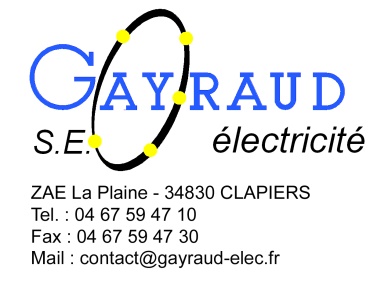 04 SCHEMAS4.1-Schema du tableau divisionnaire R+14.2-Schema du tableau diviseionnaire R+2